ГАСАНОВА Светлана Юрьевна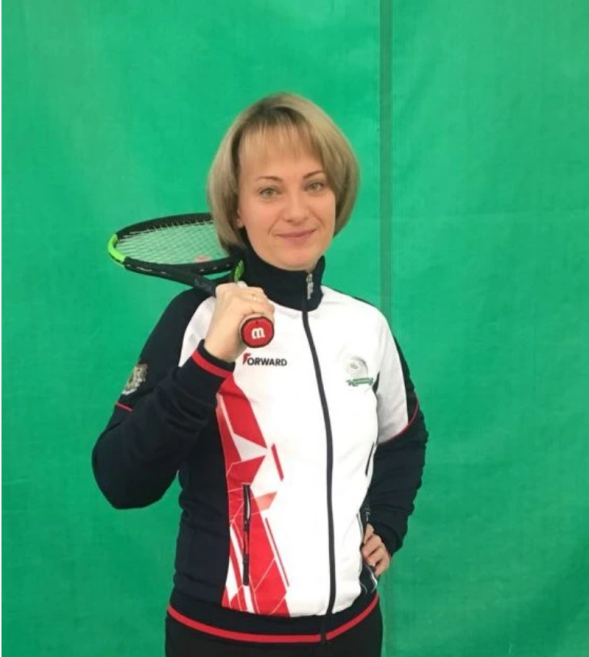 ДАТА РОЖДЕНИЯ: 08.11.1971 г.ОБРАЗОВАНИЕ: Высшее профессиональное СГУ им. Н.Г. Чернышевского ,математический факультет.Среднее профессиональное ГБОУ СПО «Саратовское областное училище (техникум) олимпийского резерва, педагог по физической культуре и спортуУчебный Центр ООО «Издательство Форум Медиа» Профессиональная переподготовка дает право на ведение профессиональной деятельности в области физической культуры и спортаСТАЖ РАБОТЫ: общий с  1990 года,  в спортивной школе с 2011 г. по настоящее времяПОВЫШЕНИЕ КВАЛИФИКАЦИИ:Всероссийская программа подготовки судей - курс лекций по организации и проведения соревнований.Всероссийская теннисная ассоциация  - курс лекций, участие в практических занятиях специального семинара по повышению квалификации тренеров по теннису.Семинар по обучению тренеров-преподавателей состава «Актуальные вопросы подготовки тренерско-преподавательского состава СДЮСШОР», 2013 г.УРОВЕНЬ ПОДГОТОВЛЕННЫХ СПОРТСМЕНОВ:Мастера спорта РФ, Кандидаты в мастера спорта РФ, члены сборных команд РФ, Саратовской области  ЛУЧШИЕ РЕЗУЛЬТАТЫ ВОСПИТАННИКОВ:Гасанова Анастасия – член резервного состава сборной команды России, бронзовый призер Командного Первенства Европы по теннису до 14 лет-2013 г., бронзовый призер Личного первенства Европы по теннису -2015 г., победитель Командного Кубка Европы -2016 г., победитель и призер Чемпионата России -2019 г., неоднократный победитель и призер Международных рейтинговых турниров ITFАллоярова Динара- мастер спорта России, член юниорского состава сборной команды России, бронзовый призер Личного Первенства России до 19 лет -2019 г., победитель и призер командных Первенств России до 19 лет, победитель и призер Международных турниров ITFКирсанова Мария - 9 место Международный рейтинговый турнир  ITF-2019 г., неоднократный победитель всероссийских турниров-2017-2019 гг.Кайбекова Полина – 2 место Международный рейтинговый турнир  ТЕ-2019 г., неоднократный победитель всероссийских турниров-2017-2019 гг.ДОПОЛНИТЕЛЬНАЯ ИНФОРМАЦИЯ:По завершении спортивной карьеры имела разряд Кандидат в мастера спорта России по теннису (1987 г.)Является судьей Республиканской категории по теннису, имеет свидетельство для работы судьей на вышке, а также свидетельство Главного судьи турниров РТТ первой категорииНаграждена грамотой Министерства по развитию спорта, физической культуры и туризма «За высокие показатели в работе и добросовестный труд», 2010 г.;Награждена грамотой Министерства спорта, туризма и молодежной политики РФ «За заслуги в сфере физической культуры и спорта, туризма, молодежной политики и плодотворный добросовестный труд», 2011 г.По инициативе спортивной школы «Олимпийские ракетки» осуществляет спортивную подготовку занимающихся школы в соответствии с договорами о сотрудничестве и совместной деятельности между школой «Олимпийские ракетки» и ГАУ РО "Центр спортивной подготовки "Академия тенниса им. Н.Н. Озерова" (г. Рязань) Работает в бригаде с тренером Муравлевым О.А. МУРУНОВ Степан Александрович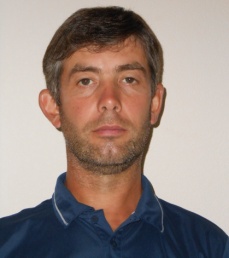 ДАТА РОЖДЕНИЯ: 24.07.1969 г.ОБРАЗОВАНИЕ: Высшее профессиональное Саратовский Ордена Трудового Красного Знамени госуниверситет  им. Н.Г. Чернышевского, географ преподаватель.Среднее профессиональное ГБОУ СПО «Саратовское областное училище (техникум) олимпийского резерва, педагог по физической культуре и спортуФГБОУВПО «Российский государственный университет физической культуры, спорта, молодежной и туризма (ГЦОЛИФК)». Диплом предоставляет право на ведение профессиональной деятельности в сфере «Физическая культура и спорт»СТАЖ РАБОТЫ: общий с  1992 года,  в спортивной школе с 2011 г. по настоящее времяПОВЫШЕНИЕ КВАЛИФИКАЦИИ:Поволжская государственная академия физкультуры и спорта «Современные тенденции развития теории и методики спортивной подготовки в теннисе».Семинар по обучению тренеров-преподавателей «Актуальные вопросы подготовки тренерско-преподавательского состава СДЮСШОР», 2013 г.УРОВЕНЬ ПОДГОТОВЛЕННЫХ СПОРТСМЕНОВ:Спортсмены первого спортивного разряда, спортсмены массовых разрядов, члены сборных команд Саратовской области  и спортивной школы «Олимпийские ракетки»ЛУЧШИЕ РЕЗУЛЬТАТЫ ВОСПИТАННИКОВ:Басюк Софья - 17 место Первенство ПФО до 13 лет-2019 г.Салин Даниил – 9 место всероссийский рейтинговый турнир, серии РТТ-2019 г.Бартенев Максим- 3 место Личное первенство школы «Олимпийские ракетки» до 13 лет -2019 г.ДОПОЛНИТЕЛЬНАЯ ИНФОРМАЦИЯ:По завершении спортивной карьеры имел  I  спортивный разряд по теннису (1985 г.)Неоднократный участник и призёр всесоюзных и всероссийских соревнований в период с 1980 г. по 2013 г.Награжден дипломом Олимпийского комитета России как участник проекта Олимпийского Комитете России «Совершенствование профессиональной компетентности кадров регионов России», 2016 г.,Награжден Почетной грамотой Министерства молодежной политики, спорта и туризма Саратовской области «за добросовестный труд и высокий профессионализм в работе», 2014 г.БУГАКОВ  Владислав Вячеславович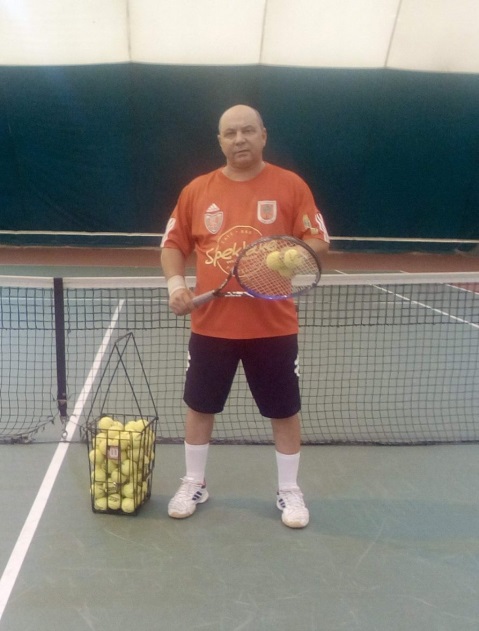 ДАТА РОЖДЕНИЯ: 08.10.1965 г.ОБРАЗОВАНИЕ: Высшее профессиональное  Азербайджанский государственный институт физической культурыпреподаватель тренер по виду спорта СТАЖ РАБОТЫ: общий с  1989 года,  в спортивной школе с 2011 г. по настоящее времяПОВЫШЕНИЕ КВАЛИФИКАЦИИ: Семинар по обучению тренеров-преподавателей состава «Актуальные вопросы подготовки тренерско-преподавательского состава СДЮСШОР», 2013 г. УРОВЕНЬ ПОДГОТОВЛЕННЫХ СПОРТСМЕНОВ: Кандидаты в мастера спорта, спортсмены первого спортивного разряда, спортсмены массовых разрядов, члены сборных команд Саратовской области  и спортивной школы «Олимпийские ракетки»ЛУЧШИЕ РЕЗУЛЬТАТЫ ВОСПИТАННИКОВ:Ничволодин Максим, Быковская Мария, Глебова Кира – члены сборных команд Саратовской области и спортивной школы, призеры Личных первенств Саратовской области до 15, до 17 лет, неоднократные победители и призеры всероссийских турниров РТТ- 2015-2018 гг.Ряпухин Дмитрий - 1 место Первенство Саратовской области до 17 лет -2019 г.Козлов Никита - победитель всероссийских рейтинговых турниров РТТ-2018-2019 гг., бронзовый призер Первенства Саратовской области до 17 лет -2019 г.Смирнов Сергей – 2 место Личное первенство школы «Олимпийские ракетки» до 19 лет -2019 г.ДОПОЛНИТЕЛЬНАЯ ИНФОРМАЦИЯ:По завершении спортивной карьеры имел разряд Кандидат в мастера спорта России по теннису (1983 г.)Награждён: Грамотой Министерства по развитию спорта, физической культуры и туризма Саратовской области «за долголетний, добросовестный труд в деле физического воспитания подрастающего поколения», 2007 г.;Грамотой Министерства по развитию спорта, физической культуры и туризма Саратовской области «за высокие показатели в работе и добросовестный труд», 2010 г.;Почетной грамотой Министерства спорта, туризма и молодежной политики РФ  «за заслуги в сфере физической культуры и спорта, туризма, молодежной политики и плодотворный добросовестный труд», 2011г.Работает в бригаде с тренером  Межевовым В.В.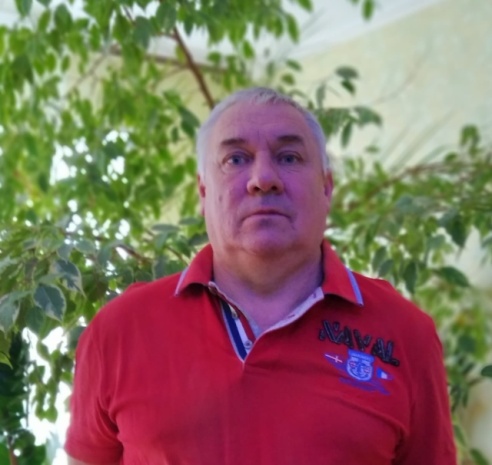 МЕЖЕВОВ  Валерий ВасильевичДАТА РОЖДЕНИЯ: 07.01.1964 г.ОБРАЗОВАНИЕ: Высшее профессиональное Саратовский государственный педагогический институт им. К.А. Федина, учитель физической культуры.СТАЖ РАБОТЫ: общий с  1995 года,  в спортивной школе с 2011 г. по настоящее времяПОВЫШЕНИЕ КВАЛИФИКАЦИИ: Семинары по повышению квалификации для тренеров по теннису – г. Казань, 2005 г., г. Сочи, 2001 г.Семинар по обучению тренеров-преподавателей «Актуальные вопросы подготовки тренерско-преподавательского состава СДЮСШОР», 2013 г.ФГБУ ФЦПСР, по теме «Основные направления дальнейшей модернизации системы спортивной подготовки», 2015 г.УРОВЕНЬ ПОДГОТОВЛЕННЫХ СПОРТСМЕНОВ:Спортсмены первого спортивного разряда, спортсмены массовых разрядов, члены сборных команд Саратовской области  и спортивной школы «Олимпийские ракетки»ЛУЧШИЕ РЕЗУЛЬТАТЫ ВОСПИТАННИКОВ:Даштоян Давид- член сборных команд Саратовской области и спортивной школы, неоднократный призер всероссийских турниров РТТ-2013-2015 гг.Прохоцкая Софья- 3 место Первенство Саратовской области до 17 лет -2019 г., 17 место первенство ПФО до 17 лет -2019 г.Парамонова Маргарита – 1 место Личное Первенство школы «олимпийские ракетки» до 11 лет -2019 г.ДОПОЛНИТЕЛЬНАЯ ИНФОРМАЦИЯ:По завершении спортивной карьеры имел разряд Кандидат в мастера спорта России по теннису (1986 г.)Награжден грамотой Министерства спорта, туризма и молодежной политики РФ «За заслуги в сфере физической культуры, спорта, туризма и молодежной политики и плодотворный труд»,  2012 г.Работает в бригаде с тренером Бугаковым В.В.МУРАВЛЕВ  Олег Анатольевич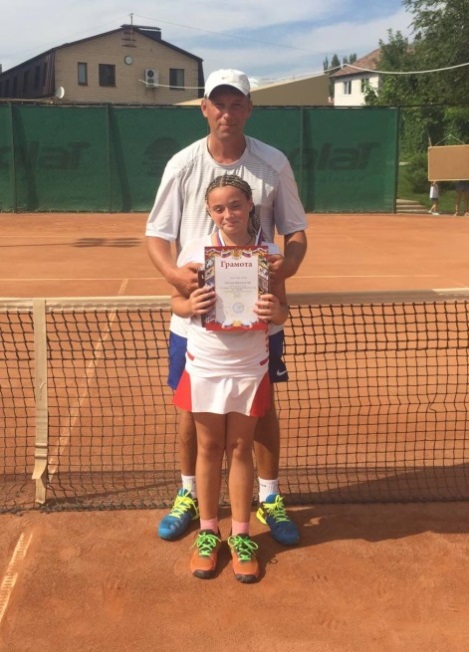 ДАТА РОЖДЕНИЯ: 24.02.1977  г.ОБРАЗОВАНИЕ: Высшее профессиональное Саратовский государственный педагогический институт им. К.А. Федина, учитель физической культуры, тренер СТАЖ РАБОТЫ: общий с  1998 года,  в спортивной школе с 2011 г. по настоящее времяПОВЫШЕНИЕ КВАЛИФИКАЦИИ: Семинар по обучению тренеров-преподавателей «Актуальные вопросы подготовки тренерско-преподавательского состава СДЮСШОР», 2013 г.Семинар для тренеров по теннису ФГБУ ФЦПСР, по теме «Основные направления дальнейшей модернизации системы спортивной подготовки», 2015 г.ГБПОУ «Саратовское областное училище (техникум) олимпийского резерва», на тему: «Организация взаимодействия тренера и спортсмена», 2017 г.УРОВЕНЬ ПОДГОТОВЛЕННЫХ СПОРТСМЕНОВ:Мастер спорта, спортсмены первого спортивного разряда, спортсмены массовых разрядов, члены сборных команд Саратовской области  и спортивной школы «Олимпийские ракетки»ЛУЧШИЕ РЕЗУЛЬТАТЫ ВОСПИТАННИКОВ:Мансурова Лола- мастер спорта России, победитель командного первенства России по теннису до 17 лет-2015 г., серебряный призер Личного первенство ПФО по теннису до 19 лет -2015г., победитель  Командного первенства России до 15 лет -2013г., неоднократный призер и победитель всероссийских турниров по теннисуРохман Илья, Прянишников Денис – неоднократные призеры всероссийских турниров РТТ-2013-2015гг., победители Первенств Саратовской области до 17 летСаляхова Алена – член сборной команды Саратовской области,  9 место Первенство ПФО до 17 лет 2019г.Муравлева Анастасия – член сборной команды Саратовской области,  3 место Первенство Саратовской области до 13 лет -2019г.Воробьева Арина, Дуденкова Анастасия – члены сборной команды Саратовской области, бронзовые призеры всероссийских рейтинговых турниров РТТ-2018-2019гг.ДОПОЛНИТЕЛЬНАЯ ИНФОРМАЦИЯ:По завершении спортивной карьеры имел разряд Кандидат в мастера спорта России по теннису (1992 г.)Награжден грамотой Министерства спорта, туризма и молодежной политики РФ «За заслуги в сфере физической культуры, спорта, туризма и молодежной политики и плодотворный труд», 2012 г.Работает в бригаде с тренером Гасановой С.Ю.МАНСУРОВА Лола Зармасовна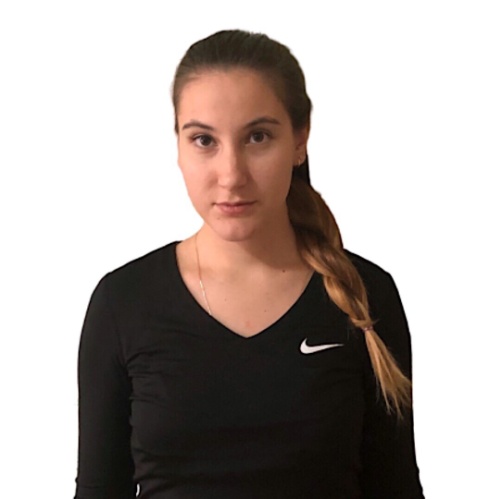 ДАТА РОЖДЕНИЯ: 14.11.1999гОБРАЗОВАНИЕ: Среднее профессиональное ГБПОУ «Саратовское областное училище (техникум) олимпийского резерва, педагог по физической культуре и спортуСТАЖ РАБОТЫ: в спортивной школе с 2020 г. по настоящее времяСПОРТИВНЫЙ РАЗРЯД, ЗВАНИЕ:  Мастер спорта России по теннисуЛУЧШИЕ РЕЗУЛЬТАТЫ ВОСПИТАННИКОВ:Парамонова Ева, Макарова Светлана -  2 место Этап Кубка Школы «Рождественский турнир»-2020г.ДОПОЛНИТЕЛЬНАЯ ИНФОРМАЦИЯ:Победитель командного первенства России по теннису до 17 лет-2015 г., серебряный призер Личного первенства ПФО по теннису до 19 лет -2015 г., победитель  Командного первенства России до 15 лет -2013 г., неоднократный призер и победитель всероссийских турниров по теннисуОсуществляет подготовку занимающихся на этапе начальной подготовкиЧЕРВЯКОВА Елена Сергеевна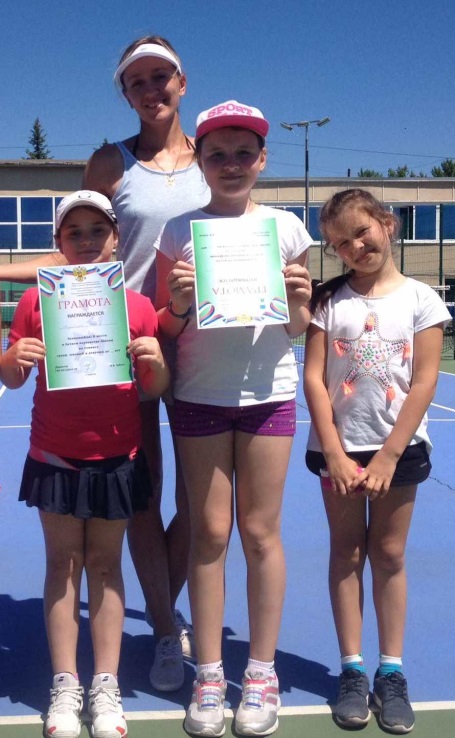 ДАТА РОЖДЕНИЯ: 02.02.1988 г.ОБРАЗОВАНИЕ: Высшее профессиональноеГОУ ВПО «Саратовский государственный университет им. Н.Г.Чернышевского, психолог, преподаватель психологииГОУ ВПО «Саратовский государственный университет им. Н.Г.Чернышевского СТАЖ РАБОТЫ: с  2013 годаПОВЫШЕНИЕ КВАЛИФИКАЦИИ:ФГБУ ФЦПСР, по теме «Основные направления дальнейшей модернизации системы спортивной подготовки», 2015 г.Всероссийский семинар спортивных судей по теннису, 2017 г.Участник Ежегодной научно-методической конференция специалистов по теннису, 2019 г.УРОВЕНЬ ПОДГОТОВЛЕННЫХ СПОРТСМЕНОВ:Спортсмены первого спортивного разряда, спортсмены массовых разрядов, члены сборных команд Саратовской области  и спортивной школы «Олимпийские ракетки»ЛУЧШИЕ РЕЗУЛЬТАТЫ ВОСПИТАННИКОВ:Гаврилова Мария- 9 место международный рейтинговый турнир, серии ТЕ-2019 г., победитель всероссийских рейтинговых турниров РТТ-2018-2019 гг.Мозина Анна – бронзовый призер Первенства ПФО до 13 лет -2017 г, 2 место Первенство Саратовской области до 15 лет-2019 г.Магицкий Иван – 3 место Первенство Саратовской области до 15 лет-2019 г.ДОПОЛНИТЕЛЬНАЯ ИНФОРМАЦИЯ:По завершении спортивной карьеры имела разряд Кандидат в мастера спорта России по теннису (2004 г)Президент Саратовской региональной общественной физкультурно-спортивной организации «Федерация тенниса Саратовской области»Имеет II судейскую категорию